				      		          AGENDA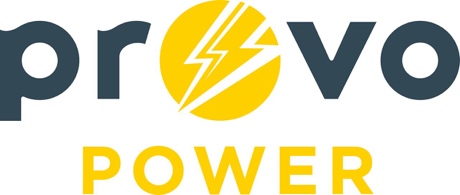 		ENERGY BOARD MEETING	PROVO POWER Monday, February 3, 20204:00 P.M.Welcome & Introductions - Chairman Ned HillReview & Approval of Minutes – October & November Meetings.Financial Report – Charlie FullerKPI Report – Charlie FullerForestry Division & Street Tree Reports – Chaz AddisManager Report – Travis BallClean Energy Sourcing Update and GoalsStrategic Plan Status Calendar & SchedulingEnergy Board 2020 Meeting Calendar UMPA Annual Meetings March 25-27, 2020 (St. George Utah)APPA National ConferenceJune 5-10, 2020 (Long Beach California)A copy of the agenda was posted in the Civic Center, and the Provo City Library, on January 29, 2020 and also delivered to the Mayor,City Council Members, required news media, and adjacent cities incompliance with the Utah Code 52-4-202